Undervisningsnotat Modul 2 KommunikasjonProsessmål:	Forklare tydelig, lytte til hverandre, stille spørsmål
Faglig mål:	Sammenligne to figurer og beskrive likheter og forskjeller
Aktivitet:	Likt og forskjelligOppstart:Hvordan vise bildet (pptx, notebook eller plakat pdf)?Hvilke instruksjoner eller opplysninger vil dere gi elevene? 
Hvordan vil dere presentere aktiviteten?Samtaletrekk:Hvilke samtaletrekk vil dere bruke? Når og hvorfor?
Vente (tenke): Gi elevene tid til å tenke.
Gjenta (og presisere): Du sier at…. Mener du at…. 
Resonnere: Er du enig eller uenig? Hvorfor? 
Repetere (og reformulere): «Kan du si hva han sa med dine egne ord?» Vil du spørre «Nora» hva hun mente?Tilføye: Har du noe å føye til?Snu og snakk: Rask prat med sidemannen.Endre: Det er lov å ombestemme seg.Hvordan tror dere elevene vil tenke og begrunne? Bruk kopiene på baksiden og vis hvordan dere tror elevene vil tenke. 
Hvordan kan det uttrykkes visuelt og symbolsk?Hvordan tror dere elevene vil tenke og begrunne? Bruk kopiene på baksiden og vis hvordan dere tror elevene vil tenke. 
Hvordan kan det uttrykkes visuelt og symbolsk?Samtale om bildetHva vil dere spørre etter når elevene har sett bildet to ganger? Samtaletrekk og oppfølgingsspørsmål?Hvordan rette elevenes oppmerksomhet mot hverandres forklaringer og sammenligninger?Samtale om bildetHva vil dere spørre etter når elevene har sett bildet to ganger? Samtaletrekk og oppfølgingsspørsmål?Hvordan rette elevenes oppmerksomhet mot hverandres forklaringer og sammenligninger?Oppsummering 
Hva skal vektlegges? Se tilbake på Prosessmålene for økta. Spør elevene (Metakognisjon)Oppsummering 
Hva skal vektlegges? Se tilbake på Prosessmålene for økta. Spør elevene (Metakognisjon)VisueltSymbolskHvordan vil du (eleven) skrive det?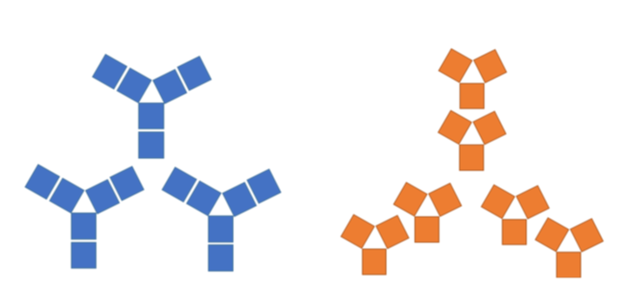 